Kontrollblatt Fortbildung für Rezertifizierung Fachtitel „Verkehrsmediziner SGRM“Name:_____________________________________________________________________________Vorname:_____________________________________________________________________________geboren am:_____________________________________________________________________________Institut/Praxis:_____________________________________________________________________________Ich bestätige hiermit die Korrektheit der nachfolgenden Angaben.Ort, Datum_____________________________________________________________________________Unterschrift_____________________________________________________________________________Bitte wenden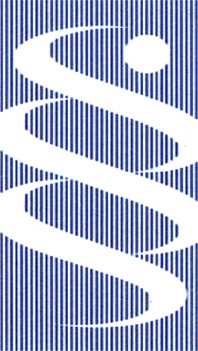 SchweizerischeGesellschaftfür RechtsmedizinSGRMSektion VerkehrsmedizinSociété Suissede Médecine LégaleSSMLSocietà Svizzeradi Medicina LegaleSSMLWeiter- und FortbildungskommisisonBesuchte Fortbildungen in einem verkehrsmedizinisch relevanten Gebiet (max. 50 Credits, 45 min = 1 Credit)BeschreibungCreditsPublikationen(max. 25 Credits, Erstautor 5 Credits, Co-Autor 2.5 Credits)BeschreibungCreditsGehaltene Weiterbildungsvorträge zum Thema Verkehrsmedizin(max. 25 Credits, 2.5 Credits pro Vortrag)BeschreibungCreditsTotal Credits (minimal 50)